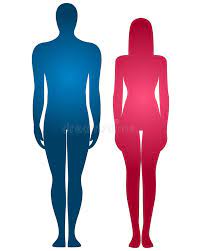 1. Како се на енглеском језику каже - тело?foreheadheadbody 2. Read and match: fingers1.			2.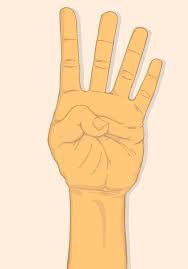 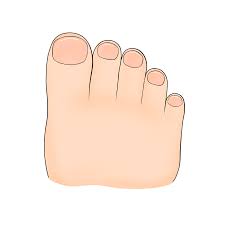 3.			4.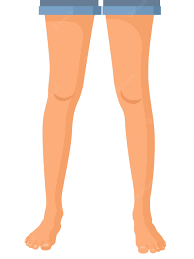 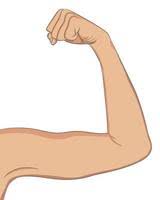 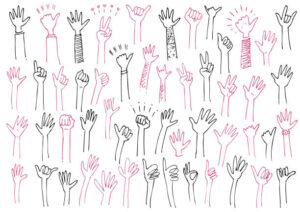 3. Како се зове овај део тела?leghandarm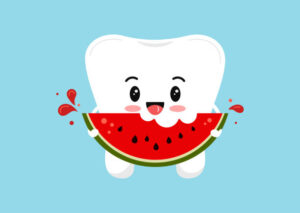 4. Како се на енглеском језику каже - зуби?teetheyelashesears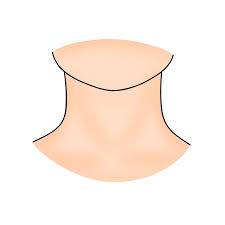 5. Шта је приказано на слици?backelbowneck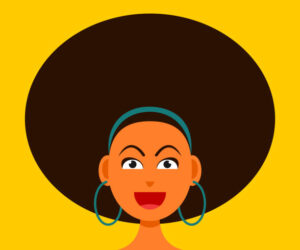 6. What's this?footleghead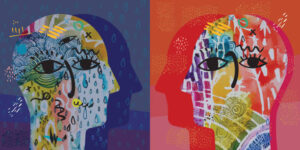 7. Шта се све налази на глави?shoulderseyebrowsnailsnosemoutheyesears8. Read and match: mouth1.			2.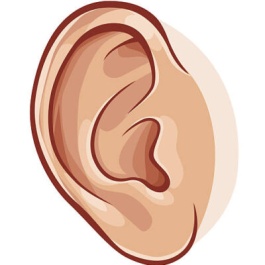 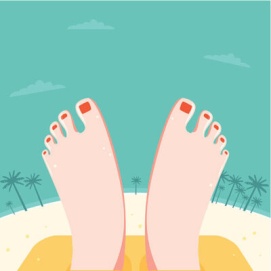  3.			4.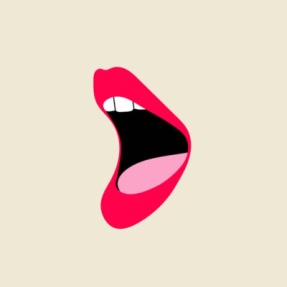 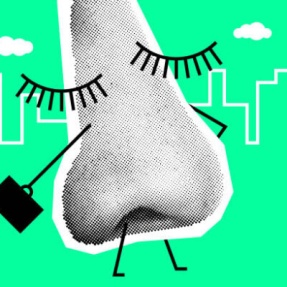  1.9. Који део тела нам служи да држимо и хватамо предмете?neckhandsnose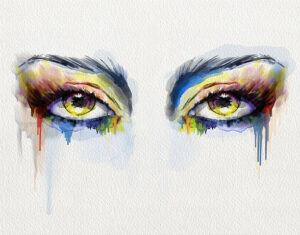 10. What's this?eyeslegsnose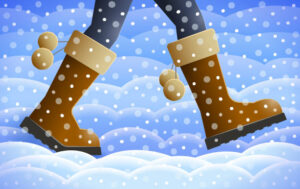 11. На ком делу тела носимо чизме?feetarmslegs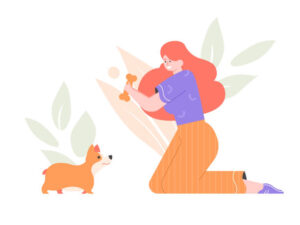 12. Који део ноге користимо за савијање и исправљање док ходамо?feettoesknees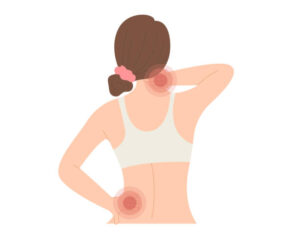 13. What's this?backshoulderknees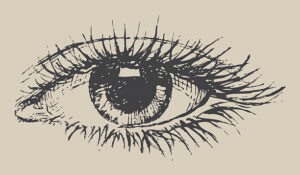 14. Како се на енглеском језику кажу - трепавице?chinhaireyelashes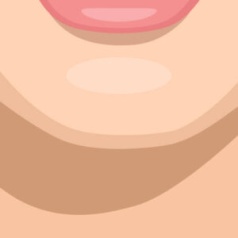 15. What's this?chinforeheadneck